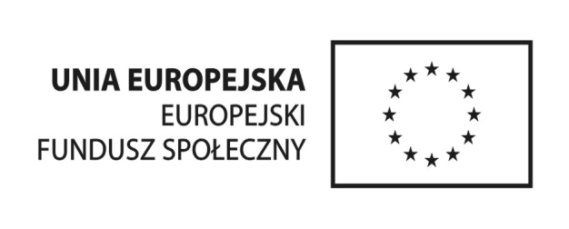 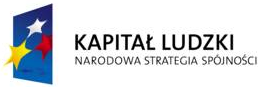 Nr sprawy: PR-342-2/POKL/10Powiatowy Urząd Pracypl. Piastowski 256-100 WołówSPECYFIKACJA ISTOTNYCH WARUNKÓW ZAMÓWIENIA dotycząca postępowania prowadzonego w trybie przetargu nieograniczonego, którego wartość nie przekracza kwot określonych w przepisach wydanych na podstawie art. 11 ust. 8 ustawy Prawo zamówień publicznych na zorganizowanie i przeprowadzenie szkolenia „Prawo jazdy kategorii C wraz z kwalifikacją wstępną przyśpieszoną”dla 10 osóbCPV 80411200-0 – usługi szkół nauki jazdyCPV 80411100-9 – usługi w zakresie egzaminów na prawo jazdyCPV 80500000-9 – usługi szkolenioweNazwa i adres zamawiającegoPowiatowy Urząd Pracy w Wołowie, pl. Piastowski 2, 56-100 WołówNIP 988-000-15-44, tel. (071) 389 48 10, fax (071) 389 26 55Tryb udzielenia zamówienia publicznegoPostępowanie prowadzone jest w trybie przetargu nieograniczonego na podstawie art. 39 ustawy z 29 stycznia 2004 r. Prawo zamówień publicznych (Dz. U. z 2007 r. Nr 233, poz. 1655 z późn. zm.).W niniejszym postępowaniu mają zastosowanie przepisy ustawy, które odnoszą się do usług o wartości mniejszej niż kwoty określone w przepisach wydanych na podstawie art. 11 ust. 8 ustawy z dnia 29 stycznia 2004 r. – Prawo zamówień publicznych. Opis przedmiotu zamówieniaPrzedmiotem zamówienia jest zorganizowanie i przeprowadzenie szkolenia „Prawo jazdy kategorii C wraz z kwalifikacją wstępna przyśpieszoną” dla 10 osób. Celem szkolenia jest uzyskanie pełnych kwalifikacji do pracy na stanowisku kierowcy samochodu ciężarowego. Szkolenie kierowane jest do osób zarejestrowanych w Powiatowym Urzędzie Pracy w Wołowie, jako osoby bezrobotne, które ukończyły 21 rok życia i posiadają prawo jazdy kategorii B. Szkolenie obejmować musi: Kurs na kategorię C prawa jazdy (teoria i praktyka).liczba godzin szkolenia przypadająca na kurs prawa jazdy kategorii C, dla każdej osoby, wynosić ma 50, w tym 20 godzin zajęć teoretycznych i 30 godzin zajęć praktycznych,zajęcia praktyczne rozpocząć się mogą dopiero po zakończeniu części teoretycznej,godzina zajęć teoretycznych trwać musi 45 minut, a godzina zajęć praktycznych 60 minut; zajęcia teoretyczne prowadzone mają być w formie wykładów i ćwiczeń, a zajęcia praktyczne w formie jazd,szkolenie ma być przeprowadzone w jednej grupie; zajęcia teoretyczne i praktyczne szkolenia odbywać się mają od poniedziałku do piątku; dopuszcza się możliwość prowadzenia zajęć praktycznych również w soboty, pod warunkiem, że uczestnik szkolenia wyrazi na to zgodę na piśmie,dzienny wymiar godzin szkolenia teoretycznego wynosić musi nie mniej niż 6 godzin, a zajęcia praktyczne dla poszczególnych osób muszą odbywać się nie rzadziej niż trzy razy w tygodniu,szkolenie musi się odbywać w odległości nie dalszej niż 50 km od Wołowa, a wykonawca musi zapewnić dojazd na zajęcia, koszty dojazdu uwzględniając w cenie szkolenia,wykonawca zobowiązany jest do wydania wszystkim uczestnikom szkolenia, którzy pozytywnie zdali egzamin wewnętrzny, zaświadczenia o ukończeniu kursu zgodnego ze wzorem stanowiącym załącznik nr 4 do Rozporządzenia Ministra Infrastruktury z dnia 27 października 2005 r. w sprawie szkolenia, egzaminowania i uzyskiwania uprawnień przez kierujących pojazdami, instruktorów i egzaminatorów (Dz. U. z 2005 r. Nr 217, poz. 1834 z późn. zm.),uczestnikom w trakcie szkolenia należy zapewnić bezpieczne i higieniczne warunki nauki, swobodny dostęp do pomieszczeń sanitarnych i niezbędnych środków czystości oraz poczęstunek w każdym dniu szkolenia w postaci ciepłych i zimnych napojów, ciastek i śmietanki,sala szkoleniowa, materiały szkoleniowe, dokumenty szkoleniowe przekazywane do zamawiającego oraz zaświadczenia o ukończeniu szkolenia mają być oznaczone odpowiednimi logotypami dostępnymi na stronie internetowej www.efs.gov.pl oraz informacją o współfinansowaniu szkolenia z Europejskiego Funduszu Społecznego.Egzamin państwowy na kategorię C prawa jazdy (teoretyczny i praktyczny)wykonawca, w terminie 7 dni od dnia zakończenia kursu na prawo jazdy kategorii C, dokonać musi w imieniu uczestników szkolenia jednokrotnej przedpłaty tytułem państwowego egzaminu na prawo jazdy kat. C w Wojewódzkim Ośrodku Ruchu Drogowego,należy zapewnić dojazd na egzamin teoretyczny i praktyczny wszystkim uczestnikom szkolenia,po dokonaniu opłaty  wykonawca musi przekazać wykonawcy listę osób, za które dokonał przedpłaty wraz z kserokopią przedpłat.Kurs kwalifikacji wstępnej przyśpieszonejliczba godzin szkolenia przypadająca na kurs kwalifikacji wstępnej przyśpieszonej wynosić ma 140, w tym:część podstawowa – 97 godzin zajęć teoretycznych,część specjalistyczna – 33 godziny zajęć teoretycznych, 8 godzin zajęć praktycznych w ruchu drogowym, 2 godziny zajęć praktycznych z jazdy w warunkach specjalnych,część podstawowa kursu kwalifikacji wstępnej przyśpieszonej musi rozpocząć się w terminie 7 dni kalendarzowych od dnia zakończenia zajęć teoretycznych z kategorii C prawa jazdy, część specjalistyczna kursu kwalifikacji wstępnej przyśpieszonej rozpocząć się musi po zakończeniu jego części podstawowej, zgodnie z przepisami Rozporządzenia Ministra Infrastruktury z dnia 1 kwietnia 2010 r. w sprawie szkolenia kierowców wykonujących przewóz drogowy (Dz. U. Nr 53, poz. 314),godzina zajęć teoretycznych trwać musi 45 minut, a godzina zajęć praktycznych 60 minut; zajęcia teoretyczne prowadzone mają być w formie wykładów i ćwiczeń, a zajęcia praktyczne w formie jazd,szkolenie ma być przeprowadzone w jednej grupie; zajęcia teoretyczne i praktyczne szkolenia odbywać się mają od poniedziałku do piątku; dopuszcza się możliwość prowadzenia zajęć praktycznych również w soboty, pod warunkiem, że uczestnik szkolenia wyrazi na to zgodę na piśmie,dzienny wymiar godzin szkolenia teoretycznego wynosić musi nie mniej niż 6 godzin, a zajęcia praktyczne dla poszczególnych osób muszą odbywać się nie rzadziej niż trzy razy w tygodniu,zajęcia teoretyczne muszą się odbywać w odległości nie dalszej niż 50 km od Wołowa, a wykonawca musi zapewnić dojazd na zajęcia, koszty dojazdu uwzględniając w cenie szkolenia,zajęcia praktyczne mogą odbyć się dalej niż 50 km od Wołowa, a wykonawca musi zapewnić dojazd na zajęcia, koszty dojazdu uwzględniając w cenie szkolenia,uczestnikom w trakcie szkolenia należy zapewnić bezpieczne i higieniczne warunki nauki, swobodny dostęp do pomieszczeń sanitarnych i niezbędnych środków czystości oraz poczęstunek w każdym dniu szkolenia w postaci ciepłych i zimnych napojów, ciastek i śmietanki,sala szkoleniowa, materiały szkoleniowe, dokumenty szkoleniowe przekazywane do zamawiającego oraz zaświadczenia o ukończeniu szkolenia mają być oznaczone odpowiednimi logotypami dostępnymi na stronie internetowej www.efs.gov.pl oraz informacją o współfinansowaniu szkolenia z Europejskiego Funduszu Społecznego.Test kwalifikacyjnyniezwłocznie po zakończeniu kursu kwalifikacji wstępnej przyśpieszonej wykonawca zobowiązany jest do przesłania do właściwego Wojewody wniosku o przeprowadzenie testu kwalifikacyjnego dla osób, które otrzymały zaświadczenie o ukończeniu kursu z kwalifikacji wstępnej przyśpieszonej oraz do dokonania opłaty za test,należy zapewnić wszystkim uczestnikom dojazd na test kwalifikacyjny,po dokonaniu opłaty  wykonawca musi przekazać zamawiającemu listę osób, za które dokonał przedpłaty wraz z kserokopią tych przedpłat.Termin wykonania zamówieniaZamówienie winno zostać wykonane od sierpnia 2010 roku do listopada 2010 roku. Zamawiający dopuszcza możliwość zmiany terminu realizacji zamówienia.Opis warunków udziału w postępowaniu oraz opis sposobu dokonywania oceny spełniania tych warunkówO udzielenie zamówienia mogą ubiegać się wykonawcy spełniający warunki określone w art. 22  ust. 1 ustawy Pzp dotyczące:posiadania uprawnień do wykonywania określonej działalności lub czynności, jeżeli przepisy  prawa nakładają obowiązek ich posiadania – zamawiający uzna, że wykonawca spełnia warunek, jeżeli wykonawca wykaże, że jest instytucją szkoleniową w rozumieniu ustawy o promocji zatrudnienia i instytucjach rynku pracy (Dz. U. z 2008 r. Nr 69, poz. 415 z późn. zm.) posiadającą aktualny wpis do rejestru instytucji szkoleniowych  prowadzony przez wojewódzki urząd pracy właściwy ze względu na siedzibą wykonawcy oraz posiada aktualny wpis do rejestru przedsiębiorców prowadzących ośrodki szkolenia zgodnie z art. 39g ustawy z dnia 6 września 2001 r. o transporcie drogowym (tekst jedn. Dz. U. z 2007 r. nr 125, poz. 874 z późn. zm.),posiadania wiedzy i doświadczenia – zamawiający uzna, że wykonawca spełnia ten warunek, jeżeli zrealizował w sposób należyty co najmniej 2 szkolenia dla grupy co najmniej 10 osób obejmujące swym zakresem tematykę szkolenia, na które składana jest oferta,dysponowania odpowiednim potencjałem technicznym – zamawiający uzna, że wykonawca spełnia ten warunek, jeżeli będzie dysponował w trakcie szkolenia:minimum dwoma pojazdami silnikowymi – ciężarówkami spełniającymi wymagania Rozporządzenia Ministra Infrastruktury z dnia 31 grudnia 2002 r. w sprawie warunków technicznych pojazdów oraz zakresu ich niezbędnego wyposażenia (Dz. U. z 2003 r. Nr 32, poz. 262 z późn. zm.), Ustawy  z dnia 20 czerwca 1997 r. Prawo o ruchu drogowym (Dz. U. z 2005 r. Nr 108, poz. 908 z późn. zm.), Rozporządzenia Ministra Infrastruktury z dnia 27 października 2005 r. w sprawie szkolenia, egzaminowania i uzyskiwania uprawnień przez kierujących pojazdami, instruktorów i egzaminatorów (Dz. U. z 2005 r. Nr 217, poz. 1834 z późn. zm.), Rozporządzenia Ministra Infrastruktury z dnia 28 kwietnia 2009 r. zmieniające Rozporządzenie w sprawie rejestracji i oznaczania pojazdów z dnia 19 maja 2009 r. (Dz. U. Nr 74, poz. 634), Rozporządzenia Ministra Infrastruktury z dnia 10 kwietnia 2008 r. w sprawie wymagań dotyczących prowadzenia ośrodka techniki jazdy, postępowania z dokumentacją związaną z prowadzeniem szkoleń oraz wzorów stosownych dokumentów (Dz. U. z 2008 r. Nr 77, poz. 458) oraz Rozporządzenia Infrastruktury z dnia 1 kwietnia 2010 r. (Dz. U. Nr 53, poz. 314) w sprawie szkolenia kierowców wykonujących przewóz drogowy, salą dydaktyczną przystosowaną do realizacji przedmiotu zamówienia w części teoretycznej, adekwatną do wielkości grupy, z osobnymi miejscami dla każdego uczestnika szkolenia, z odpowiednim oświetleniem, ogrzewaniem, wentylacją i akustyką zgodnie z przepisami Rozporządzenia Ministra Edukacji Narodowej i Sportu z dnia 31 grudnia 2002 r. w sprawie bezpieczeństwa i higieny w publicznych i niepublicznych szkołach i placówkach (Dz. U. Nr 6, poz. 69 z 2003 r.), Rozporządzenia Ministra Pracy i Polityki Społecznej z dnia 26 września 1997 r. w sprawie ogólnych przepisów bezpieczeństwa i higieny pracy (tekst jedn. Dz. U. Nr 169, poz. 1650 z 2003 r. z późn. zm.), Rozporządzenia Infrastruktury z dnia 12 kwietnia 2002 r. w sprawie warunków technicznych, jakim powinny odpowiadać budynki i ich usytuowanie (Dz. U. z 2002 r. Dz. U. Nr 75, poz. 690 z późn. zm.), Rozporządzenia Ministra Spraw Wewnętrznych i Administracji z dnia 21 kwietnia 2006 r. w sprawie ochrony przeciwpożarowej budynków, innych obiektów budowlanych i terenów Dz. U. Nr 80, poz. 563 z 2006 r. ), Rozporządzenia Ministra Infrastruktury z dnia 27 października 2005 r. w sprawie szkolenia, egzaminowania i uzyskiwania uprawnień przez kierujących pojazdami, instruktorów i egzaminatorów (Dz. U. z 2005 r. Nr 217, poz. 1834 z późn. zm.) oraz Rozporządzenia Ministra Infrastruktury z dnia 10 kwietnia 2008 r. w sprawie wymagań dotyczących prowadzenia ośrodka techniki jazdy, postępowania z dokumentacją związaną z prowadzeniem szkoleń oraz wzorów stosownych dokumentów (Dz. U. z 2008 r. Nr 77, poz. 458), placem manewrowym przystosowanym do realizacji przedmiotu zamówienia, który odpowiada przepisom Rozporządzenia Ministra Infrastruktury z dnia 27 października 2005 r. w sprawie szkolenia, egzaminowania i uzyskiwania uprawnień przez kierujących pojazdami, instruktorów i egzaminatorów (Dz. U. z 2005 r. Nr 217, poz. 1834 z późn. zm.) oraz Rozporządzenia Ministra Infrastruktury z dnia 10 kwietnia 2008 r. w sprawie wymagań dotyczących prowadzenia ośrodka techniki jazdy, postępowania z dokumentacją związaną z prowadzeniem szkoleń oraz wzorów stosownych dokumentów (Dz. U. z 2008 r. Nr 77, poz. 458), dysponowania osobami zdolnymi do wykonania zamówienia - zamawiający uzna, że wykonawca spełnia ten warunek, jeżeli będzie dysponował w trakcie szkolenia:co najmniej dwoma wykładowcami posiadającymi doświadczenie w zakresie przeprowadzenia zajęć teoretycznych, polegające na przeprowadzeniu co najmniej trzech szkoleń/kursów na prawo jazdy kat. C i co najmniej jednego kursu kwalifikacji wstępnej lub kwalifikacji wstępnej przyśpieszonej, co najmniej dwoma osobami posiadającymi odpowiednie uprawnienia instruktora nauki jazdy, o których mowa w przepisach ustawy z dnia 20 czerwca 1977 r. Prawo o ruchu drogowym (Dz. U. z 2010 r. Nr 43, poz. 246) w zakresie zajęć praktycznych,co najmniej dwoma osobami posiadającymi odpowiednie do prowadzonego szkolenia uprawnienia instruktora techniki jazdy, o których mowa w przepisach ustawy z dnia 20 czerwca 1977 r. Prawo o ruchu drogowym (Dz. U. z 2010 r. Nr 43, poz. 246) podczas zajęć z jazdy w warunkach specjalnych,co najmniej jedną osobą, która jest upoważniona do szkolenia w zakresie udzielania pierwszej pomocy zgodnie z przepisami ustawy z dnia 20 czerwca 1977 r. Prawo o ruchu drogowym (Dz. U. z 2010 r. Nr 43, poz. 246) oraz ustawy z dnia 8 września 2006 r. o Państwowym Ratownictwie Medycznym (Dz. U. Nr 191, poz. 1410 z 2006 r. z późn. zm.),sytuacji ekonomicznej i finansowej – zamawiający nie precyzuje opisu sposobu spełniania tego warunku.W postępowaniu mogą wziąć udział wykonawcy, którzy nie podlegają wykluczeniu na podstawie art. 24 ust. 1 i 2 Pzp.W przypadku wykonawców wspólnie ubiegających się o udzielenie zamówienia, każdy z warunków określonych w pkt 1 powinien spełnić co najmniej jeden z tych wykonawców lub wszyscy ci wykonawcy wspólnie. Warunek określony w pkt 2 powinien spełnić każdy z wykonawców wspólnie ubiegających się o udzielenie zamówienia.Wykonawca może polegać na zasobach innych  podmiotów na zasadach określonych w art. 26 ust. 2b. Wykonawca w takiej sytuacji zobowiązany jest udowodnić zamawiającemu, iż będzie dysponował zasobami niezbędnymi do realizacji zamówienia, w szczególności przedstawiając w tym celu pisemne zobowiązanie tych podmiotów do oddania mu do dyspozycji niezbędnych zasobów na okres korzystania z nich przy wykonywaniu zamówienia.Ocena spełniania warunków udziału w postępowaniu zostanie dokonana na podstawie przedłożonych dokumentów, na zasadzie spełnia – nie spełnia. Wykaz oświadczeń dokumentów, jakie mają dostarczyć wykonawcy w celu potwierdzenia spełniania warunków udziału w postępowaniuWykonawcy są zobowiązani do złożenia następujących oświadczeń i dokumentów:kserokopia aktualnego odpisu z właściwego rejestru albo aktualnego zaświadczenia o wpisie do ewidencji działalności gospodarczej, poświadczonej przez wykonawcę za zgodność z oryginałem, wystawionego nie wcześniej niż 6 miesięcy przed upływem terminu składania ofert,oświadczenie wykonawcy o posiadaniu wpisu do rejestru instytucji szkoleniowych oraz rejestru przedsiębiorców prowadzących ośrodki szkolenia kierowców sporządzone zgodnie ze wzorem stanowiącym załącznik nr 2,oświadczenie wykonawcy o spełnianiu warunków art. 22 i 24  Pzp sporządzone zgodnie ze wzorem stanowiącym załącznik nr 3,wykaz wykonanych usług szkoleniowych obejmujących swym zakresem tematykę szkolenia będącego przedmiotem części zamówienia, na które składana jest oferta, wykonanych w okresie ostatnich 3 lat przed upływem terminu składania ofert, a jeżeli okres prowadzenia działalności jest krótszy – w tym okresie, wraz z dokumentami potwierdzającymi ich należyte wykonanie sporządzony zgodnie ze wzorem stanowiącym załącznik nr 4,oświadczenie na potwierdzenie spełniania warunku udziału w postępowaniu, jakim jest dysponowanie odpowiednim potencjałem technicznym sporządzone zgodnie ze wzorem stanowiącym załącznik nr 5; jeżeli inny podmiot udostępni wykonawcy na czas realizacji zamówienia salę szkoleniową, wyposażenie sali lub maszyny i urządzenia wówczas należy przedstawić w tym celu pisemne zobowiązanie tego podmiotu do oddania mu do dyspozycji sali, wyposażenia albo sprzętu na okres korzystania z nich przy wykonywaniu zamówienia,wykaz kadry dydaktycznej sporządzony zgodnie ze wzorem stanowiącym załącznik nr 6, wraz z uwierzytelnionymi kopiami dokumentów potwierdzającymi posiadane kwalifikacje; w przypadku osób nie będących pracownikami instytucji szkoleniowej należy przedstawić zobowiązanie do współpracy stanowiące załącznik nr 6a.Zamawiający nie wymaga wniesienia wadiumTermin związania ofertąOkres związania ofertą wynosi 30 dni, bieg terminu rozpoczyna się z upływem terminu składania ofert.Opis sposobu przygotowania ofertyOfertę należy sporządzić na formularzu stanowiącym załącznik nr 1. Wykonawca może zaproponować tylko jedną cenę i nie może jej zmienić. Cena przedmiotu zamówienia nie podlega negocjacji.Wykonawca może złożyć tylko jedną ofertę.Do oferty należy dołączyć:dokumenty wskazane w pkt VI niniejszej Specyfikacji Istotnych Warunków Zamówienia,program szkolenia (zawierający elementy wskazane w Rozporządzeniu Ministra Pracy i Polityki Społecznej z 2 marca 2007 r. w sprawie szczegółowych warunków prowadzenia przez publiczne służby zatrudnienia usług rynku pracy – Dz. U. Nr 47, poz. 315) sporządzony zgodnie ze wzorem stanowiącym załącznik nr 7, wraz ze wzorem ankiety,wykaz posiadanych certyfikatów jakości usług sporządzony zgodnie ze wzorem stanowiącym załącznik nr 8, wraz z ich oryginałami lub kopiami potwierdzonymi za zgodność z oryginałem,oświadczenie wykonawcy dot. warunków umowy sporządzone zgodnie ze wzorem stanowiącym załącznik nr 9,upoważnienie/pełnomocnictwo do podpisywania oferty (o ile nie wynika z innych dokumentów dołączonych do oferty) w formie oryginału lub kopii notarialnie potwierdzonej.Treść złożonej oferty musi odpowiadać treści Specyfikacji Istotnych Warunków Zamówienia. Formularz oferty i wszystkie załączone dokumenty sporządzone przez wykonawcę muszą być podpisane przez wykonawcę lub upoważnionego przedstawiciela wykonawcy. Podpisy na ofercie i oświadczeniach powinny być czytelne i opatrzone imienną pieczęcią.Dokumenty składane w formie kserokopii muszą być poświadczone za zgodność z oryginałem podpisem i imienną pieczątką osoby stwierdzającej zgodność treści, a także datą. Osobą stwierdzającą zgodność treści może być wykonawca lub jego upoważniony przedstawiciel.Wszelkie poprawki (zmiany) dokonywane w treści oferty powinny być parafowane przez osobę podpisującą ofertę. Brak parafy powoduje uznanie poprawki za nieistniejącą.Oferta powinna być sporządzona czytelnie pismem drukowanym, maszynowym lub komputerowym w języku polskim.Zamawiający zaleca, by wszystkie strony oferty zostały kolejno ponumerowane, a oferta została spięta w sposób trwały tj. zbindowana lub zszyta. Formularz oferty, którego wzór stanowi załącznik nr 1 powinien stanowić pierwszą stronę oferty.Ofertę należy złożyć w nieprzejrzystej, szczelnej, trwale zamkniętej i nienaruszonej kopercie zaadresowanej do zamawiającego na adres: Powiatowy Urząd Pracy, pl. Piastowski 2, 56-100 Wołów opatrzonej nazwą wykonawcy oraz napisem:„Przetarg nieograniczony na organizację i przeprowadzenie szkolenia„Prawo jazdy kategorii C wraz z kwalifikacją wstępną przyśpieszoną” dla 10 osób.Nie otwierać przed dniem 21.06.2010 r. do godz. 10:00”Wykonawca może wprowadzić zmiany lub wycofać złożoną przez siebie pod warunkiem, że zamawiający otrzyma pisemne powiadomienie o wprowadzeniu zmian lub wycofaniu oferty przed upływem terminu składania ofert. Powiadomienie o wprowadzeniu zmian lub wycofaniu oferty musi być złożone jak w pkt. 10. Koperta powinna zostać dodatkowo oznaczona „Zmiana’ lub „Wycofanie”. Wykonawca nie może wycofać oferty ani wprowadzić jakichkolwiek zmian w treści oferty po upływie terminu składania ofert. W przypadku, gdy oferta zawiera informację stanowiącą tajemnicę przedsiębiorstwa w rozumieniu przepisów o zwalczaniu nieuczciwej konkurencji wykonawca, nie później niż w terminie składania ofert winien zastrzec, które informacje zawarte w ofercie stanowią tajemnicę przedsiębiorstwa i nie mogą być udostępnione innym uczestnikom postępowania. Informacje te muszą być opatrzone klauzulą „Informacje stanowiące tajemnice przedsiębiorstwa” i spięte oddzielnie.Wszystkie koszty związane z przygotowaniem i złożeniem oferty ponosi wykonawca.Miejsce i termin składania i otwarcia ofertOferty należy złożyć w siedzibie Powiatowego Urzędu Pracy w Wołowie, pl. Piastowski 2, 56-100 Wołów, pok. 47 do dnia 21.06.2010 r., do godz. 9:00.Oferty złożone po terminie zostaną zwrócone bez otwierania. Termin złożenia oferty oznacza datę i godzinę wpływu oferty do zamawiającego, a nie data jej nadania przesyłką pocztową lub kurierem.Otwarcie ofert nastąpi w siedzibie zamawiającego pokój 47, w dniu 21.06.2010 r., o godz. 10:00.Opis sposobu obliczenia cenyWykonawca zobowiązany jest do podania na formularzu oferty jednej ceny za szkolenie, na które składana jest oferta i ceny za jednego uczestnika szkolenia. Podana cena musi być wyrażona w polskich złotych, liczbowo i słownie.Cenę należy skalkulować z uwzględnieniem wszystkich czynników mających na nią wpływ, które są niezbędne dla prawidłowej realizacji przedmiotu zamówienia, w szczególności;związanych z zabezpieczeniem odpowiednich pomieszczeń do przeprowadzenia szkolenia,kosztu przygotowania dla uczestników szkolenia wszelkich niezbędnych materiałów szkoleniowych,kosztu zapewnieniem zaplecza socjalnego, a w tym poczęstunku dla osób szkolących się zgodnie z wymaganiami zamawiającego,kosztów związanych z wykorzystaniem w trakcie prowadzonego szkolenia sprzętu niezbędnego do prawidłowej realizacji kursu,wynagrodzenia osób odpowiedzialnych za realizacje zamówienia.W koszcie szkolenia nie należy uwzględniać:kosztów związanych z ubezpieczeniem osób skierowanych na szkolenie od następstw nieszczęśliwych powstałych w związku ze szkoleniem oraz w drodze do/z miejsca szkolenia,kosztów badań lekarskich.Cenę należy zaokrąglić z dokładnością do drugiego miejsca po przecinku (do pełnych groszy), przy czym końcówki poniżej 0,5 grosza pomija się, a końcówki 0,5 grosza i wyższe zaokrągla się do 1 grosza.Opis kryteriów, którymi zamawiający będzie się kierował przy wyborze oferty, wraz z podaniem znaczenia tych kryteriów i sposobu oceny ofert Wybór najkorzystniejszej oferty zostanie dokonany według następujących kryteriów:Cena – 80 % - maksymalna liczba punktów  - 80Przy obliczaniu punktacji będzie miał zastosowanie następujący wzór:Lp =  x 100gdzie:  Lp – liczba punktów	Cn – cena najniższa	Cob – cena oferty badanejOtrzymany wynik zostanie zaokrąglony do dwóch miejsc po przecinku.Doświadczenie wykonawcy – 15% - maksymalna liczba punków - 15Przy ocenie będzie brana pod uwagę dotychczasowa ilość szkoleń przeprowadzona w przedmiotowym zakresie dla grupy co najmniej 10 osób w ciągu ostatnich 3 lat, a jeżeli okres prowadzenia działalności jest krótszy – w tym okresie, których należyte wykonanie zostało potwierdzone załączonymi dokumentami.Przy obliczaniu punktacji będzie miał zastosowanie następujący wzór:Lp =  x 100	gdzie:  Lp – liczba punktówLob – liczba szkoleń oferty badanej             Lpn- największa liczba szkoleń spośród badanych ofert.Posiadanie przez wykonawcę certyfikatu jakości usług – 5% - maksymalna liczba punktów - 5 Przy ocenie tego kryterium będzie brane pod uwagę:Informacje o sposobie porozumiewania się zamawiającego z wykonawcami oraz osoby uprawnione do kontaktów z wykonawcamiPorozumiewanie się między stronami wymaga formy pisemnej. Pisma można składać w sekretariacie Powiatowego Urzędu Pracy w Wołowie, pok. 47, przesłać pocztą na adres urzędu lub faksem (071) 389 26 55.Zamawiający nie dopuszcza możliwości porozumiewania się pocztą e–mail.Wykonawca może zwrócić się do zamawiającego o wyjaśnienie treści SIWZ. Zamawiający udzieli odpowiedzi niezwłocznie, jednak nie później niż na 2 dni przed upływem terminu składania ofert, pod warunkiem, że wniosek o wyjaśnienie treści SIWZ wpłynął do zamawiającego nie później niż do końca dnia, w którym upływa połowa wyznaczonego terminu składania ofert. Jeżeli wniosek o wyjaśnienie wpłyną po upływie tego terminu, lub dotyczy udzielonych wyjaśnień, zamawiający może udzielić wyjaśnień lub pozostawić wniosek bez rozpoznania.Wszelkie wyjaśnienia dotyczące treści SIWZ, będą zamieszczane na stronie internetowej zamawiającego pod ogłoszeniem o zamówieniu i Specyfikacją Istotnych Warunków Zamówienia.Osobą uprawniona do kontaktu z wykonawcami jest Edyta Konowalczyk – specjalista ds. rozwoju zawodowego – tel. (071) 389 48 10 wew. 262.Informacje o formalnościach, jakie powinny zostać dopełnione po wyborze oferty w celu zawarcia umowy w sprawie zamówienia publicznegoO odrzuceniu ofert(y), wykluczeniu wykonawcy(ów) oraz wyborze najkorzystniejszej oferty zamawiający zawiadomi niezwłocznie wykonawców, którzy złożyli ofertę w przedmiotowym postępowaniu, podając uzasadnienie faktyczne i prawne.Niezwłocznie po wyborze najkorzystniejszej oferty zamawiający zamieści informacje, o których mowa w art. 92 ust.1 pkt 1 ustawy Pzp na własnej stronie internetowej i na tablicy ogłoszeń w siedzibie urzędu.Zamawiający zawrze umowę w sprawie zamówienia publicznego w terminie nie krótszym niż 5 dni od dnia przekazania zawiadomienia o wyborze oferty faksem.Istotne dla stron postanowienia, które zostaną wprowadzone do treści zawieranej umowy w sprawie zamówienia publicznego, ogólne warunki umowy albo wzór umowyWzór umowy stanowiący załącznik nr 10 do SIWZ zawiera wszystkie istotne postanowienia, które zostaną uwzględnione w umowie o realizację zamówienia publicznego – zamawiający zawrze umowę z wykonawcą, który złoży najkorzystniejszą ofertę zgodną ze wzorem umowy.Środki ochrony prawnejWykonawcom przysługują środki ochrony prawnej, o których mowa w Dziale VI „Środki ochrony prawnej” ustawy z 29 stycznia 2004 r. Prawo zamówień publicznych (Dz. U. z 2007 r. Nr. 233, poz. 1655 z późn. zm.).Zamawiający dopuszcza możliwość składania ofert częściowych Pozostałe informacjeZamawiający nie przewiduje zawarcia umowy ramowej.Zamawiający nie przewiduje możliwości udzielenia zamówień uzupełniających.Zamawiający nie przewiduje możliwości składania ofert wariantowych.Zamawiający nie przewiduje aukcji elektronicznej.Zamawiający nie żąda wniesienia zabezpieczenia należytego wykonania umowy.Zatwierdził            Robert Stępień					        Dyrektor Powiatowego Urzędu Pracy w WołowieWołów, dnia 10.06.2010 r.Posiadane certyfikatu jakości usług5 pktBrak certyfikatu jakości usług0 pkt